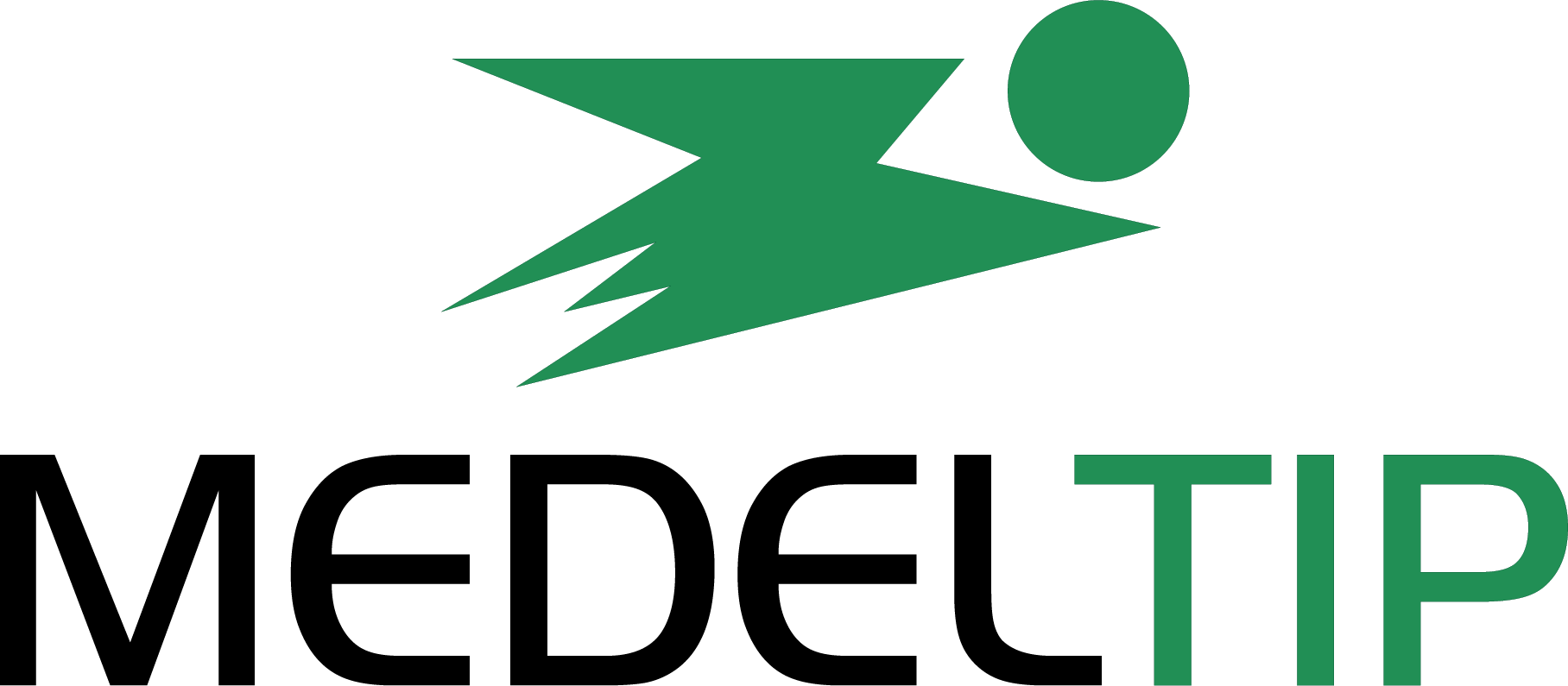 ARIZALI ÜRÜN GÖNDERİM FORMUARIZALI ÜRÜN GÖNDERİM FORMUARIZALI ÜRÜN GÖNDERİM FORMUDOK. NOYÜRÜRLÜK TARİHİREVİZYON NOREVİZYON TARİHİMüşteri BilgileriKurum AdıMüşteri BilgileriE- PostaMüşteri BilgileriTel/GSMMüşteri BilgileriYetkiliMüşteri BilgileriTarihCihaz BilgileriMarkasıCihaz BilgileriModeliCihaz BilgileriSeri NoCihaz BilgileriÖdünç Verilen Konsinye Ürünler (Tanım / Seri No)Cihaz BilgileriÜrünle Birlikte Servise Teslim Edilen Aksesuarlar (Varsa Seri Numaraları)Cihaz BilgileriArıza Tanımı‘ARIZALI ÜRÜN GÖNDERİM FORMU’ ibraz edilmeden cihaz teslimi yapılamaz.Firmamıza gönderilen arızalı cihazların kargo ücretlerinden ve paket içindeki ürün güvenliğinden müşterimiz sorumludur.Firmamıza gönderilen arızalı cihazlar için internet sitesi üzerinde bulunan yukarıdaki form veya basılı formun doldurulması gerekmektedir. 14 gün içerisinde, arızı tespiti yapılmış olan cihazlar için onarımın onaylanmaması durumunda, cihaz / cihazlar haber vermeksizin iade edilebilir.Onarımı kabul edilmeyen garanti dışı cihazlar için, arıza tespit ücreti alınabilir.Onarım proforması kabul edilen ve onarımı gerçekleştirilen cihazların servis ücretinin 90 gün içerisinde yapılması beklenmektedir.Teknik servisimizin cihaz muhafaza süresi 90 gündür, bu süre zarfında müşterimiz ile iletişim kurulamaması durumunda firmamız ürün güvenliğinden sorumlu tutulamaz. Onarılan veya onarımı kabul edilmeyen cihazlar için anlaşmalı lojistik sağlayıcımız MNG Kargo ile sevk gerçekleştirilir. Farklı bir lojistik sağlayıcısı ile sevkin gerçekleştirilmesi isteniyorsa, lütfen iletişime geçiniz...90 gün içerisinde ödemesi yapılmayan ve teslim alınmayan ürünler için firmamız sorumlu değildir.‘ARIZALI ÜRÜN GÖNDERİM FORMU’ ibraz edilmeden cihaz teslimi yapılamaz.Firmamıza gönderilen arızalı cihazların kargo ücretlerinden ve paket içindeki ürün güvenliğinden müşterimiz sorumludur.Firmamıza gönderilen arızalı cihazlar için internet sitesi üzerinde bulunan yukarıdaki form veya basılı formun doldurulması gerekmektedir. 14 gün içerisinde, arızı tespiti yapılmış olan cihazlar için onarımın onaylanmaması durumunda, cihaz / cihazlar haber vermeksizin iade edilebilir.Onarımı kabul edilmeyen garanti dışı cihazlar için, arıza tespit ücreti alınabilir.Onarım proforması kabul edilen ve onarımı gerçekleştirilen cihazların servis ücretinin 90 gün içerisinde yapılması beklenmektedir.Teknik servisimizin cihaz muhafaza süresi 90 gündür, bu süre zarfında müşterimiz ile iletişim kurulamaması durumunda firmamız ürün güvenliğinden sorumlu tutulamaz. Onarılan veya onarımı kabul edilmeyen cihazlar için anlaşmalı lojistik sağlayıcımız MNG Kargo ile sevk gerçekleştirilir. Farklı bir lojistik sağlayıcısı ile sevkin gerçekleştirilmesi isteniyorsa, lütfen iletişime geçiniz...90 gün içerisinde ödemesi yapılmayan ve teslim alınmayan ürünler için firmamız sorumlu değildir.‘ARIZALI ÜRÜN GÖNDERİM FORMU’ ibraz edilmeden cihaz teslimi yapılamaz.Firmamıza gönderilen arızalı cihazların kargo ücretlerinden ve paket içindeki ürün güvenliğinden müşterimiz sorumludur.Firmamıza gönderilen arızalı cihazlar için internet sitesi üzerinde bulunan yukarıdaki form veya basılı formun doldurulması gerekmektedir. 14 gün içerisinde, arızı tespiti yapılmış olan cihazlar için onarımın onaylanmaması durumunda, cihaz / cihazlar haber vermeksizin iade edilebilir.Onarımı kabul edilmeyen garanti dışı cihazlar için, arıza tespit ücreti alınabilir.Onarım proforması kabul edilen ve onarımı gerçekleştirilen cihazların servis ücretinin 90 gün içerisinde yapılması beklenmektedir.Teknik servisimizin cihaz muhafaza süresi 90 gündür, bu süre zarfında müşterimiz ile iletişim kurulamaması durumunda firmamız ürün güvenliğinden sorumlu tutulamaz. Onarılan veya onarımı kabul edilmeyen cihazlar için anlaşmalı lojistik sağlayıcımız MNG Kargo ile sevk gerçekleştirilir. Farklı bir lojistik sağlayıcısı ile sevkin gerçekleştirilmesi isteniyorsa, lütfen iletişime geçiniz...90 gün içerisinde ödemesi yapılmayan ve teslim alınmayan ürünler için firmamız sorumlu değildir.‘ARIZALI ÜRÜN GÖNDERİM FORMU’ ibraz edilmeden cihaz teslimi yapılamaz.Firmamıza gönderilen arızalı cihazların kargo ücretlerinden ve paket içindeki ürün güvenliğinden müşterimiz sorumludur.Firmamıza gönderilen arızalı cihazlar için internet sitesi üzerinde bulunan yukarıdaki form veya basılı formun doldurulması gerekmektedir. 14 gün içerisinde, arızı tespiti yapılmış olan cihazlar için onarımın onaylanmaması durumunda, cihaz / cihazlar haber vermeksizin iade edilebilir.Onarımı kabul edilmeyen garanti dışı cihazlar için, arıza tespit ücreti alınabilir.Onarım proforması kabul edilen ve onarımı gerçekleştirilen cihazların servis ücretinin 90 gün içerisinde yapılması beklenmektedir.Teknik servisimizin cihaz muhafaza süresi 90 gündür, bu süre zarfında müşterimiz ile iletişim kurulamaması durumunda firmamız ürün güvenliğinden sorumlu tutulamaz. Onarılan veya onarımı kabul edilmeyen cihazlar için anlaşmalı lojistik sağlayıcımız MNG Kargo ile sevk gerçekleştirilir. Farklı bir lojistik sağlayıcısı ile sevkin gerçekleştirilmesi isteniyorsa, lütfen iletişime geçiniz...90 gün içerisinde ödemesi yapılmayan ve teslim alınmayan ürünler için firmamız sorumlu değildir.Teslim EdenTeslim AlanOnaylayanAdı Soyadıİş TanımıİmzaMedel Tıp Tıbbi EkipmanlarVarlık Mah. Yalova Sok. No:14 Yenimahalle / ANKARA TR-06170 Tel : +90 (312) 435 95 06 Faks : +90 (312) 435 95 07Email : servis@medeltip.com / info@medeltip.com www.medeltip.comMedel Tıp Tıbbi EkipmanlarVarlık Mah. Yalova Sok. No:14 Yenimahalle / ANKARA TR-06170 Tel : +90 (312) 435 95 06 Faks : +90 (312) 435 95 07Email : servis@medeltip.com / info@medeltip.com www.medeltip.comMedel Tıp Tıbbi EkipmanlarVarlık Mah. Yalova Sok. No:14 Yenimahalle / ANKARA TR-06170 Tel : +90 (312) 435 95 06 Faks : +90 (312) 435 95 07Email : servis@medeltip.com / info@medeltip.com www.medeltip.comMedel Tıp Tıbbi EkipmanlarVarlık Mah. Yalova Sok. No:14 Yenimahalle / ANKARA TR-06170 Tel : +90 (312) 435 95 06 Faks : +90 (312) 435 95 07Email : servis@medeltip.com / info@medeltip.com www.medeltip.com